Анализ по результатам диагностики уровня сформированности УУД обучающихся 2в класса 2021-2022уч. год             Дата мониторинга: декабрь 2021, май 2022.Цель мониторинга уровня сформированности УУД: получение объективной информации о состоянии и динамике уровня сформированности универсальных учебных действий обучающихся 2в класса. Объект мониторинга: 1. Универсальные учебные действия школьников Методы сбора информации: анкетирование; тестирование; наблюдение; беседа:метапредметная работаВ ходе проведения мониторинга уровня сформированности УУД во 2 в классе были получены следующие результаты, показанные в таблице 1:Таблица 1-Общее количество учащихся 2в класса – 20 человекРезультаты диагностики показывают, что в конце года 15 % учащихся демонстрируют сформированность УУД на высоком уровне, 85% на среднем и 0% на низком уровне. Серьезных затруднений в учебной деятельности не испытывают большинство учащихся. .ПОЗНАВАТЕЛЬНЫЕ УУД (1-4 классы)Таблица 2- Сопоставление процентного распределения учащихся 2в класса по уровню интеллектуального развития (познавательные УУД) за 2021/2022 уч. гг.Используя данные из таблицы 2, можно сделать вывод, что во 2  классе присутствует склонность к увеличению процента обучающихся, имеющих высокий и  средний уровень интеллектуального развития, и к уменьшению процента обучающихся с низким интеллектуальным уровнем. РЕГУЛЯТИВНЫЕ УУД (1-4 классы)Таблица 3- Сопоставление процентного распределения учащихся 2в класса по уровню сформированности регулятивных УУД за 2021/2022 уч. гг.Используя данные из таблицы 3, можно сделать вывод, что во 2в классе присутствует склонность к увеличению процента обучающихся, имеющих высокий и средний уровень развития регулятивных УДД, и к уменьшению процента - с низким уровнем. КОММУНИКАТИВНЫЕ УУД (1-4 классы)Таблица 4-Сопоставление процентного распределения учащихся 2в класса по уровню сформированности коммуникативных УУД за 2021/2022уч. гг.Как видно из данных таблицы 4 во 2в классе присутствует тенденция к уменьшению процента обучающихся, имеющих средний уровень развития коммуникации и увеличение на 40% учащихся с высоким уровнем.ЛИЧНОСТНЫЕ УУД (1-4 классы)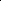 Таблица 5- Сопоставление процентного распределения учащихся 2в класса по уровню сформированности личностных УУД за 2021/2022 уч. гг.Используя данные из таблицы 5, можно сделать вывод, что в 2в классе присутствует склонность к уменьшению процента обучающихся, имеющих средний уровень развития личностных УДД, и к увеличению процента с низким уровнем, так как изменились моральные нормы и межличностные отношения в семье у Лавренкова Данилы .Анализ динамики показателей сформированности УУД у обучающихся 2в класса за 2021-2022 уч. год показывает: У большинства обучающихся наблюдается положительная динамика в формировании личностных универсальных действий и характерно сочетание ориентации на социальные и, собственно, учебные аспекты школьной жизни, что свидетельствует о формирующихся мотивах учения и успешности протекания школьной адаптации.У большинства обучающихся (70%) регулятивные универсальные учебные действия сформированы, у других (5%)- находятся на  низком уровне , у 25% сформированы на высоком уровне развития. При исследовании уровня развития познавательных универсальных учебных действий у большинства (90%) обучающихся 2 класса выявлен средний уровень развития логических универсальных действий.У большинства учащихся выявлен средний уровень развития коммуникативных действий, направленных на учет позиции собеседника и коммуникативных действий, направленных на согласование усилий в процессе организации и осуществления сотрудничества.Обобщая данные мониторинга, можно сказать, что обучающиеся 2 «в» класса имеют достаточный уровень развития познавательных, регулятивных и коммуникативных действий, что является дальнейшей основой для формирования УУД. УУД1 полугодие/20 человек1 полугодие/20 человек1 полугодие/20 человек1 полугодие/20 человек1 полугодие/20 человек1 полугодие/20 человекГод/20 человекГод/20 человекГод/20 человекГод/20 человекГод/20 человекГод/20 человек УУДВысокий
уровеньВысокий
уровеньСреднийуровень Среднийуровень Низкий 
уровень Низкий 
уровень Высокий
уровень Высокий
уровень СреднийуровеньСреднийуровеньНизкий 
уровень Низкий 
уровень  УУД(%)(%)(%)(%)(%)(%)Регулятивные1785%315%525%1470%15%Познавательные1995%15%210%1890%Коммуникативные20100%840%1260%Личностные20100%--315%1680%15%ОБОБЩЕННЫЙ ПОКАЗАТЕЛЬ1995%15%315%1785%Показатель2020/2021   уч.год (1 класс)2020/2021   уч.год (1 класс)2021/2022 уч.год (2 класс)2021/2022 уч.год (2 класс)2022/2023 уч.год (3 класс)2023/2024 уч.год (4 класс)Показатель1 п/г (21чел)Год (22чел)1п/г (20 чел.)Год (20 чел.)Высокий уровень-10%Средний уровень90%91%90%90%Низкий уровень10%9%5%-Показатель2020/2021   уч. год (1 класс)2020/2021   уч. год (1 класс)2021/2022 уч.год (2 класс)2021/2022 уч.год (2 класс)2022/2023 уч.год (3 класс)2023/2024 уч.год (4 класс)Показатель1 п/г (21чел)Год (22чел)1 п/г (20чел)Год (20чел)Высокий уровень-25%Средний уровень81%82%85%70%Низкий уровень19%18%15%5%Показатель2020/2021   уч.год (1 класс)2020/2021   уч.год (1 класс)2021/2022уч.год (2 класс)2021/2022уч.год (2 класс)2022/2023 уч.год (3 класс)2023/2024уч.год (4 класс)Показатель1 п/г (21чел)Год (22чел)1 п/г (20чел)Год (20чел)Высокий уровень-40%Средний уровень95%91%100%60%Низкий уровень5%9%--Показатель2020/2021   уч.год (1 класс)2020/2021   уч.год (1 класс)2021/2022уч.год (2 класс)2021/2022уч.год (2 класс)2022/2023 уч.год (3 класс)2023/2024уч.год (4 класс)Показатель1 п/г (21чел)Год (22чел)1 п/г (20чел)Год (20чел)Высокий уровень-15%Средний уровень100%91%100%80%Низкий уровень-9%-5%ОБОБЩЕННЫЙ ПОКАЗАТЕЛЬ ТЕНДЕНЦИИ РАЗВИТИЯ УУД УЧАЩИХСЯ с 1 по 4 класс ОБОБЩЕННЫЙ ПОКАЗАТЕЛЬ ТЕНДЕНЦИИ РАЗВИТИЯ УУД УЧАЩИХСЯ с 1 по 4 класс ОБОБЩЕННЫЙ ПОКАЗАТЕЛЬ ТЕНДЕНЦИИ РАЗВИТИЯ УУД УЧАЩИХСЯ с 1 по 4 класс ОБОБЩЕННЫЙ ПОКАЗАТЕЛЬ ТЕНДЕНЦИИ РАЗВИТИЯ УУД УЧАЩИХСЯ с 1 по 4 класс ОБОБЩЕННЫЙ ПОКАЗАТЕЛЬ ТЕНДЕНЦИИ РАЗВИТИЯ УУД УЧАЩИХСЯ с 1 по 4 класс ОБОБЩЕННЫЙ ПОКАЗАТЕЛЬ ТЕНДЕНЦИИ РАЗВИТИЯ УУД УЧАЩИХСЯ с 1 по 4 класс ОБОБЩЕННЫЙ ПОКАЗАТЕЛЬ ТЕНДЕНЦИИ РАЗВИТИЯ УУД УЧАЩИХСЯ с 1 по 4 класс ОБОБЩЕННЫЙ ПОКАЗАТЕЛЬ ТЕНДЕНЦИИ РАЗВИТИЯ УУД УЧАЩИХСЯ с 1 по 4 класс ОБОБЩЕННЫЙ ПОКАЗАТЕЛЬ ТЕНДЕНЦИИ РАЗВИТИЯ УУД УЧАЩИХСЯ с 1 по 4 класс ОБОБЩЕННЫЙ ПОКАЗАТЕЛЬ ТЕНДЕНЦИИ РАЗВИТИЯ УУД УЧАЩИХСЯ с 1 по 4 класс ОБОБЩЕННЫЙ ПОКАЗАТЕЛЬ ТЕНДЕНЦИИ РАЗВИТИЯ УУД УЧАЩИХСЯ с 1 по 4 класс ОБОБЩЕННЫЙ ПОКАЗАТЕЛЬ ТЕНДЕНЦИИ РАЗВИТИЯ УУД УЧАЩИХСЯ с 1 по 4 класс ОБОБЩЕННЫЙ ПОКАЗАТЕЛЬ ТЕНДЕНЦИИ РАЗВИТИЯ УУД УЧАЩИХСЯ с 1 по 4 класс ОБОБЩЕННЫЙ ПОКАЗАТЕЛЬ ТЕНДЕНЦИИ РАЗВИТИЯ УУД УЧАЩИХСЯ с 1 по 4 класс ОБОБЩЕННЫЙ ПОКАЗАТЕЛЬ ТЕНДЕНЦИИ РАЗВИТИЯ УУД УЧАЩИХСЯ с 1 по 4 класс ОБОБЩЕННЫЙ ПОКАЗАТЕЛЬ ТЕНДЕНЦИИ РАЗВИТИЯ УУД УЧАЩИХСЯ с 1 по 4 класс УУДВысокий уровень (%)Высокий уровень (%)Высокий уровень (%)Высокий уровень (%)Высокий уровень (%)Средний уровень (%)Средний уровень (%)Средний уровень (%)Средний уровень (%)Средний уровень (%)Низкий уровень (%)Низкий уровень (%)Низкий уровень (%)Низкий уровень (%)Низкий уровень (%)УУД2020/20212021/20222022/20232023/20242020/2021202120222022/20232023/20242020/20212021/20222022/20232023/2024Регулятивные25%82%70%18%5%Познавательные10%91%90%9%-Коммуникативные40%91%60%9%-Личностные15%91%80%9%5%ОБОБЩЕННЫЙ ПОКАЗАТЕЛЬ15%82%85%18%-